                        Ministero della Salute                                                                                   ORGANISMO INDIPENDENTE VALUTAZIONE                                                                                              Lungotevere Ripa, 1 - 00153 RomaScheda di sintesi sulla rilevazione dell’ OIV Data di svolgimento della rilevazioneL’Organismo indipendente di valutazione del Ministero, per il tramite della Struttura tecnica permanente, ha effettuato un incontro di promozione ed approfondimento in data 17 marzo 2017 con il Responsabile della trasparenza, il Responsabile della pubblicazione dei dati, con l’Ufficio di Gabinetto e con i referenti dei Centri di responsabilità amministrativa e ha svolto la rilevazione il 31 marzo 2017.Estensione della rilevazione (nel caso di amministrazioni con uffici periferici, articolazioni organizzative autonome e Corpi )L’Organismo ha provveduto a selezionare, al fine di non gravare eccessivamente sull’attività quotidiana  di tutti gli uffici periferici, ai sensi di quanto disposto dal paragrafo 2.1. della Delibera n. 236/2017 (campione rappresentativo composto da almeno il 20% degli uffici), nell’ambito degli stessi, gli Uffici di sanità marittima, aerea e di frontiera – USMAF (12 uffici), verificando nel corso di apposito incontro direttamente con il Dirigente responsabile dell’ufficio che a livello centrale coordina gli USMAF e successivamente sul sito la presenza dei dati oggetto di rilevazione. Procedure e modalità seguite per la rilevazione Come sopra accennato, l’Organismo, attraverso il lavoro istruttorio della menzionata Struttura, ha provveduto all’effettuazione delle verifiche in relazione agli obblighi di trasparenza da monitorare, convocando un incontro con il Responsabile della trasparenza, con il Responsabile della pubblicazione dei dati, con l’Ufficio di Gabinetto e i referenti dei Centri di responsabilità ammnistrativa. Successivamente, si è proceduto alla rilevazione sul sito istituzionale il 31 marzo 2017, interessando anche l’ufficio V della Direzione generale della comunicazione e delle relazioni istituzionali, responsabile del sito istituzionale del Ministero, per verificare l’aggiornamento e l’apertura dei formati dei documenti pubblicati. Si è preso atto, altresì, di quanto indicato in tema di trasparenza nella relazione prevista all’art. 1, comma 14, della legge n. 190/2012 pubblicata  sul sito istituzionale. Quindi, sulla base di quanto acquisito a seguito del suddetto incontro, della predetta relazione e della rilevazione svolta, si è compilata la griglia di attestazione.Aspetti critici riscontrati nel corso della rilevazioneNel corso della rilevazione non sono emersi aspetti critici 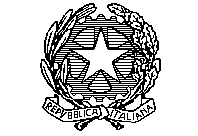 